RESUMENEl resumen será de unas 250 palabras aproximadamente. Después de este se incluirá un apartado de palabras clave que permitan identificar la temática del TFG, se deben incluir unas 4-5 palabras clave.Palabras clave: palabra uno, palabra dos, palabra tres, palabra cuatro, palabra cinco.ÍNDICE GENERAL RESUMEN	2ÍNDICE GENERAL	3ÍNDICE DE FIGURAS	4ÍNDICE DE TABLAS	5GLOSARIO DE TÉRMINOS	61.	INTRODUCCIÓN	72.	JUSTIFICACIÓN	83.	OBJETIVOS	94.	MARCO TEÓRICO	104.1.	CAPÍTULO 1. DENOMINACIÓN	104.2.	CAPÍTULO 2. DENOMINACIÓN	104.3.	CAPÍTULO 3. DENOMINACIÓN	105.	METODOLOGÍA	116.	RESULTADOS	127.	CONCLUSIONES	138.	PROSPECTIVA FUTURA	149.	BIBLIOGRAFÍA	1510.	ANEXOS	16ÍNDICE DE FIGURASGráfico 1. Rango de edad de los encuestados	17ÍNDICE DE TABLASTabla 1. Edad de los encuestados	17GLOSARIO DE TÉRMINOSINTRODUCCIÓNJUSTIFICACIÓNOBJETIVOSMARCO TEÓRICOCAPÍTULO 1. DENOMINACIÓNCAPÍTULO 2. DENOMINACIÓNCAPÍTULO 3. DENOMINACIÓNMETODOLOGÍARESULTADOSCONCLUSIONESPROSPECTIVA FUTURABIBLIOGRAFÍAANEXOSEJEMPLOS Las tablas se enuncian de la siguiente manera (título encima de la tabla y pie con la fuente):Tabla 1. Edad de los encuestadosFuente: Elaboración propiaLas figuras y los gráficos se enuncian de la siguiente forma (título y pie debajo de la figura o gráfico):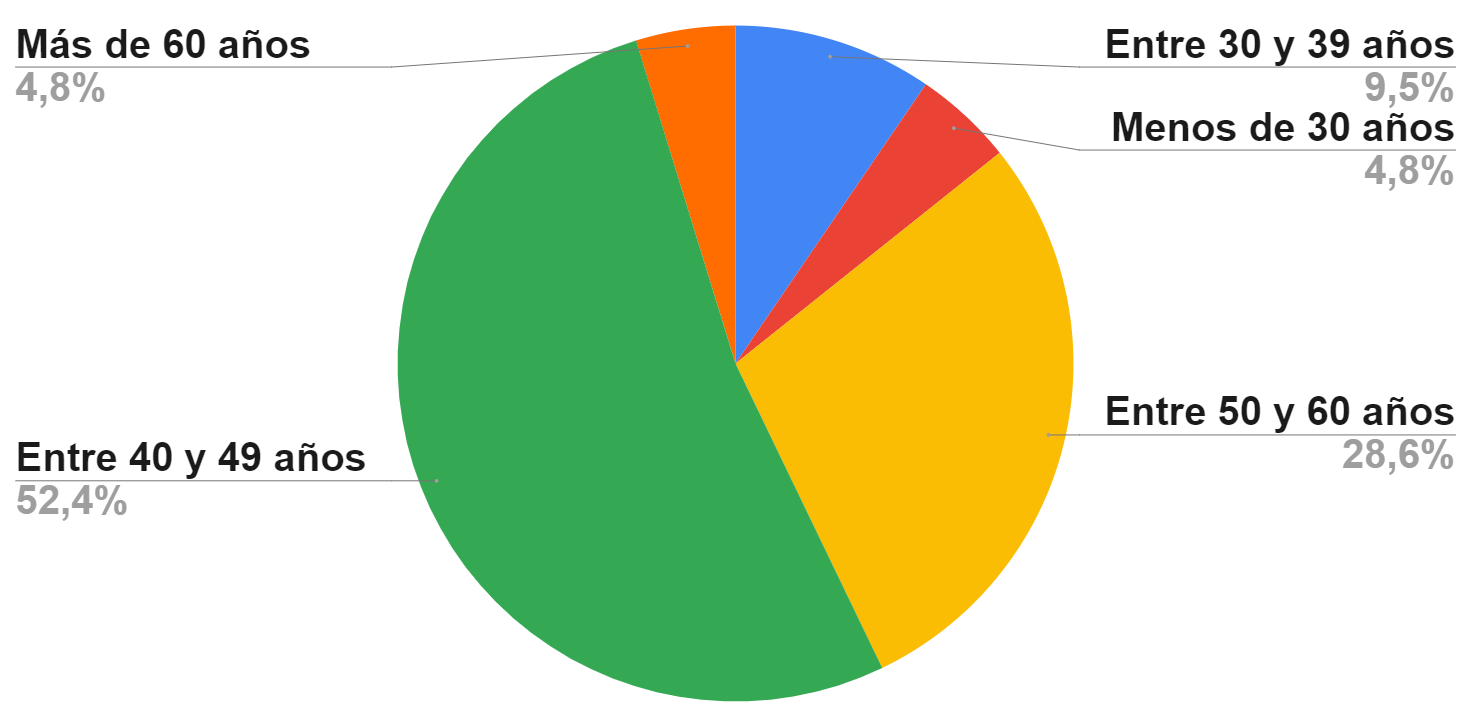 Gráfico 1. Rango de edad de los encuestadosFuente: elaboración propiaINFORMACIÓNPara establecer el rótulo de la imagen, gráfico o tabla, en Word acceder a la pestaña REFERENCIAS, grupo de comandos TITULOS, comando INSERTAR TÍTULO.Para generar los índices de forma automática: sobre el índice, botón derecho del ratón, opción actualizar campos, actualizar toda la tabla.Estilos utilizados en el documento para la generación del índice general: 	ATFG_TITULOPRINCIPAL (Nivel 1 de la tabla de contenidos)	A TITULO 1 TFG (Nivel 1 de la tabla de contenidos)	A TITULO 2 TFG (Nivel 2 de la tabla de contenidos)Estilo utilizado para el texto del documento: A párrafoPara aplicar los estilos en el documento, acceder a la pestaña INICIO, Grupo de comandos ESTILOS. En la galería de estilos se podrá encontrar los estilos especificados.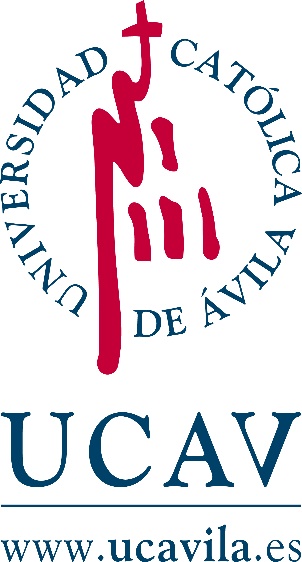 UNIVERSIDAD CATÓLICA DE ÁVILAFacultad de Ciencias y ArtesTRABAJO FIN DE GRADOTRABAJO FIN DE GRADOCorrespondiente a la titulación de Título del Trabajo Fin de GradoALUMNO/A: ALUMNO/A: ALUMNO/A: ALUMNO/A: DIRECTOR/A: DIRECTOR/A: DIRECTOR/A: DIRECTOR/A: CONVOCATORIACURSO ACADÉMICOEDADRESPUESTASPORCENTAJEMenos de 30 años14,8 %Entre 30 y 39 años29,5 %Entre 40 y 49 años1152,4 %Entre 50 y 60 años628,6 %Más de 60 años14,8 %